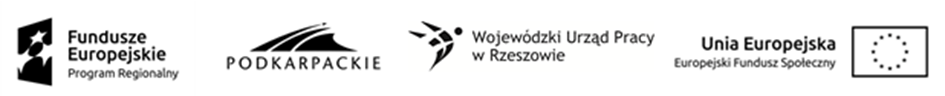 	Nagawczyna, 24.08.2020 r.Szanowni Państwo, W związku z zakończeniem postępowania na usługę cateringową – przygotowanie oraz dostarczanie posiłków do Niepublicznego Przedszkola „Akademia Maluszka” przy ul. Rzeszowskiej, 39-200 Dębica w ramach realizacji projektu pn. „Akademia Maluszka” nr projektu RPPK.09.01.00-18-0032/19informujemy, iż Zamawiający udzielił zamówienia firmie:Jolanta Nylec Firma Handlowo-Usługowa „MORENA” Gumniska 138 c, 39-200 Dębica Cena brutto jednodniowego zestawu wyżywienia dla 1 dziecka wynosi: 10, 30 złUzasadnienie wyboru:W ramach postępowania wpłynęła 1 oferta. Streszczenie oceny złożonej oferty na usługę cateringową – przygotowanie oraz dostarczanie posiłków:Nr oferty Nazwa i adres wykonawcyNazwa kryterium - Cena Nazwa kryterium – klauzule społeczneRazem1Jolanta Nylec Firma Handlowo-Usługowa „MORENA” Gumniska 138 c, 39-200 Dębica10,30 zł90 pktNIE0 pkt90 pkt